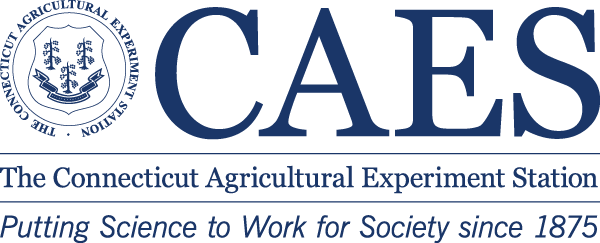 NURSERY & LANDSCAPE RESEARCH TOURThursday, September 15, 2016The Connecticut Agricultural Experiment StationValley Laboratory, 153 Cook Hill Rd., Windsor, CT 06095  8:30	   REGISTRATION		Walk through CAES/CNLA Education Garden  9:00	   WELCOME							    	Dr. Jim LaMondiaWalking Tour  9:05	   Updates on biological control of HWA in CT		    	Dr. Carole Cheah  9:25	   Growing Hops in Connecticut					    	Dr. Katja Maurer  9:45	   Water Issues:  Soils and Landscapes 			    	Mr. Tom Rathier10:05	   Crop Safety Herbicide Trials for Container Ornamentals 	Dr. Jatinder Aulakh 10:25	   The Latest on Boxwood Blight				    	Dr. Jim LaMondia10:45	   BREAKIndoor Talks11:00	   Neonicotinoid Insecticides Research Results		    	Dr. Rich Cowles11:30	   Common Cultural/Disease Problems 2015 -16		    	Dr. Yonghao Li 11:50	   White Pines in the CT Landscape				Dr. Yonghao Li, Rose Hiskes12:10	   Common Insect/Herbicide Problems 2015 -16	       Ms. Rose Hiskes, Jatinder Aulakh12:30	   Push for Pollinator Habitat:  Needs for Plants and Seeds    	Dr. Kim Stoner  1:00	   ADJOURN – Pesticide Recertification Credits Available, 3.25 hours